Programa „Įveikiame kartu“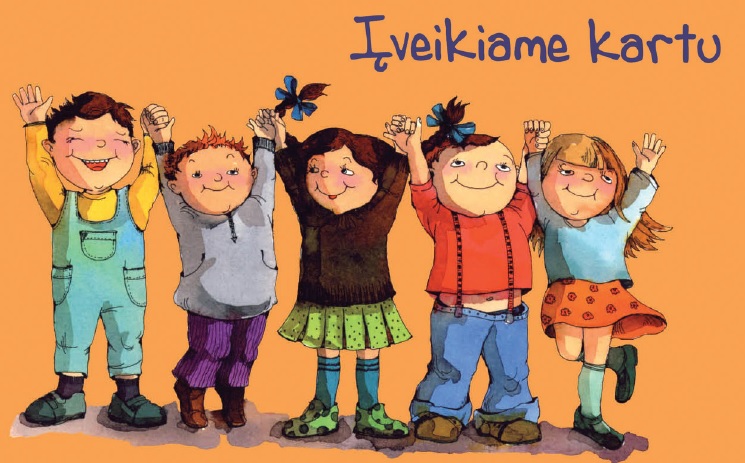 Šiaulių grupėEil.Nr.ĮstaigaPedagogo vardas ir pavardė1.Kupiškio Povilo Matulionio progimnazijaDalia Pertulytė2.Šiaulių r. Kuršėnų Daugėlių pagrindinė mokyklaLigita Urbutienė3.Šiaulių r. Kuršėnų Daugėlių pagrindinė mokyklaIrena Daujotienė4.Šiaulių "Spindulio" ugdymo centrasDalia Rimkuvienė5.Šiaulių "Spindulio" ugdymo centrasIrma Jonauskienė6.Šiaulių „Dermės“ mokyklaLigita Anučauskytė7.Šiaulių „Dermės“ mokyklaVioleta Valuntinaitė8.Panevėžio "Vilties" progimnazijaGenovaitė Šerepėkienė9.Panevėžio "Vilties" progimnazijaDalia Andriulienė10.Panevėžio "Vilties" progimnazijaRima Keršienė11.Panevėžio „Šaltinio“ progimnazijaEimutė Ulkštinienė12.Tauragės r. Skaudvilės gimnazijaReda Gudavičienė13.Šilalės r. Kaltinėnų Aleksandro Stulginskio gimnazijaIlona Gudauskienė14.